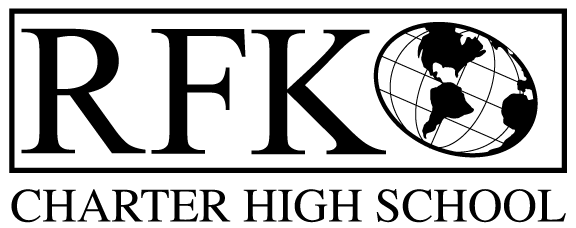 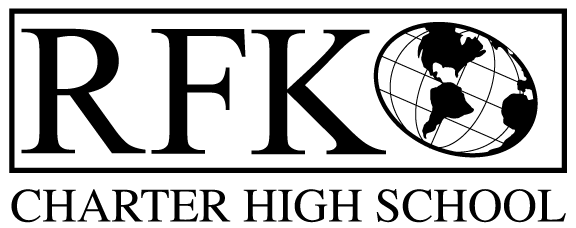 4300 Blake Rd. SWAlbuquerque, NM 87121PHONE: 505-243-1118     FAX: 505-242-7444Mission RFK Charter School prepares, motivates, and supports students to achieve their college and career goalsin partnership with their families and the community.Governance Council Meeting MinutesThursday, October 18, 2018, 5:30 PMGovernance Council Members present: Margie Lockwood, Sister Agnes Kaczmarek, Wendy Shanahan, Tina Garcia, Lidia MunizAbsent: Fernando Ortega, Katy Duhigg, Ron BurtonStaff: Robert Baade, Irene Sanchez, Cindy O’Neill, Linda SanchezMinutes by: Anne Tafoya Sister Agnes Kaczmarek motioned to approve the agenda and Tina Garcia seconds. The motion is unanimously approved.Sister Agnes Kaczmarek motioned to approve September 20, 2018 meeting minutes and Wendy Shanahan seconds. The motion is unanimously approved.Announcements  Public Comment New website is up and almost ready to go liveCan good news and spotlights be put on the website to highlight the successes?Middle School Transition Report For October 2018RFK Charter promoted 17 8th grade to 9th grade11 of these students transitioned to RFK High SchoolStudents performing well and have improved tend to enroll back into traditional schools90 Day Turnaround PlanRFK is a SAMS schoolRequired to submit a plan with goals All grade levels will increase proficiency by moving from Level 1 to Level 2 by the minimum of 5% on 2019 PARCCUsing Illuminate ED interim assessments, all grade levels at RFK will increase ELA, Math proficiency by 8% from the beginning of the year 2018 to end of year 2019.Because Illuminate is a new system- a baseline was created to track dataCredit acquisitionAt the end of the first semester, credit acquisition will be tracked by studentsThe acquisition will increase by 2% each semester to a final increase of 86%Standards alignment with curriculum mapFollow a plan for course of teaching throughout the yearPacing guideCollaborationTeach like a ChampionTeachers pick strategies to use in their classroom The Teachers are the ones that came up with the goalsTeachers requested more professional development Can good news and spotlights be put on the website to highlight the successes?Finance Committee Report- SeptemberSister Agnes Kaczmarek motioned to approve the financial report for September 2018. Tina Garcia seconds the approval of the financial report. The motion passed unanimously RevenuesAvailable Operating Funds $ 129,439.60As of  October 18, 2018 Operating Fund$189,258.55Balance Sheet matches Bank reconciliation $ 331,893.23The amount matches Cash Disbursement Approval- $301,157.35Outcome Inc-EAPDick Blick- Art suppliesWendy Shanahan motioned to approve the cash disbursement and Tina Garcia seconds. Cash disbursement report is unanimously approved.RFRsHave been submitted through September 30, 2018BAR(S)- 001-051-1819-0002-IB Dual Credit – in the amount of $1,710 – Initial BudgetSister Agnes Kaczmarek made the motion to approve BAR 001-051-1819-0002.IB. Wendy Shanahan seconds. The motion is unanimously approved. Cash on hand –1.71 months of cash Student Enrollment Enrollment 351 studentsAudit Finding – FY’17Only 1 findingSuggested to train on Finance report in 15-minute sectionNew GC Member Consideration – Ricardo CastilloWill need to be put on next agendaStaff Leave Policy ReviewAs the policy stands now-when a staff member runs out of personal leave you can only use 5 days of unpaid leave and if need more leave they will be terminatedStaff members can donate leave  Katy Duhigg has agreed to review policy and come up with solutions to the termination policy that is in place right nowLegislative agenda discussionLegislative session begins in January-60-day session Would like to change the A-F rating and/or replace with another systemWorking with Jennifer Cornish and Albuquerque Interfaith to create a billCapital money available- will look at training on submitting requests Would like some members of the GC and staff to learn the process and provide some guidanceThe Board feels it’s important that Robert represent RFK at the legislative session and will support his efforts when he needs to leave campus and attend sessions.Would like to submit requests – Asking for planning money for the middle school siteNeed to submit bidsGoal to raise $100,000 in design money Once the design plans are submitted then it can be a Bond request RFK is the only school listed in this Bond election -asking for security equipmentHouse Bill 33GO BillSenate Bill 9 money is availableRequests for laptopsBus for transportation Charter amendment to increase enrollment capHave reached the cap of 350 students and has asked for 10 overageThe amendment would be effective immediatelyCould grow to 400 and keep RFK at a small school size adjustmentBut Robert is fine with keeping it at 350   Executive Directors Report- Attachment provided Thank you to Irene for giving up her fall break to do field work for the auditNext meeting-  November 15, 2018 5:30 Sister Agnes Kaczmarek moves to adjourn the meeting and seconds. Tina Garcia seconds. The motion passed unanimously. Meeting adjourned at 7:32pm on October 18, 2018Robert F Kennedy Charter SchoolGovernance Council Meeting 10/18/2018 